Информационное письмо     Администрация муниципального района Пестравский сообщает, что проект   постановления  администрации муниципального района Пестравский Самарской области – «Об утверждении муниципальной адресной программы «Переселение граждан из аварийного жилищного фонда, признанного таковым до 1 января 2017 года на территории муниципального района Пестравский Самарской области» до 2025 года»  размещен на официальном Интернет - сайте муниципального района Пестравский Самарской области 06.03.2019г.    Проведения независимой  экспертизы осуществляется с 07.03.2019г. по 07.04.2019г.  Почтовый адрес и адрес электронной почты, на которой  принимаются  заключения независимой экспертизы: 446160, Самарская область, Пестравский район, с.Пестравка, ул.Крайнюковская, 84, е.starkova@pestravsky.ruАДМИНИСТРАЦИЯ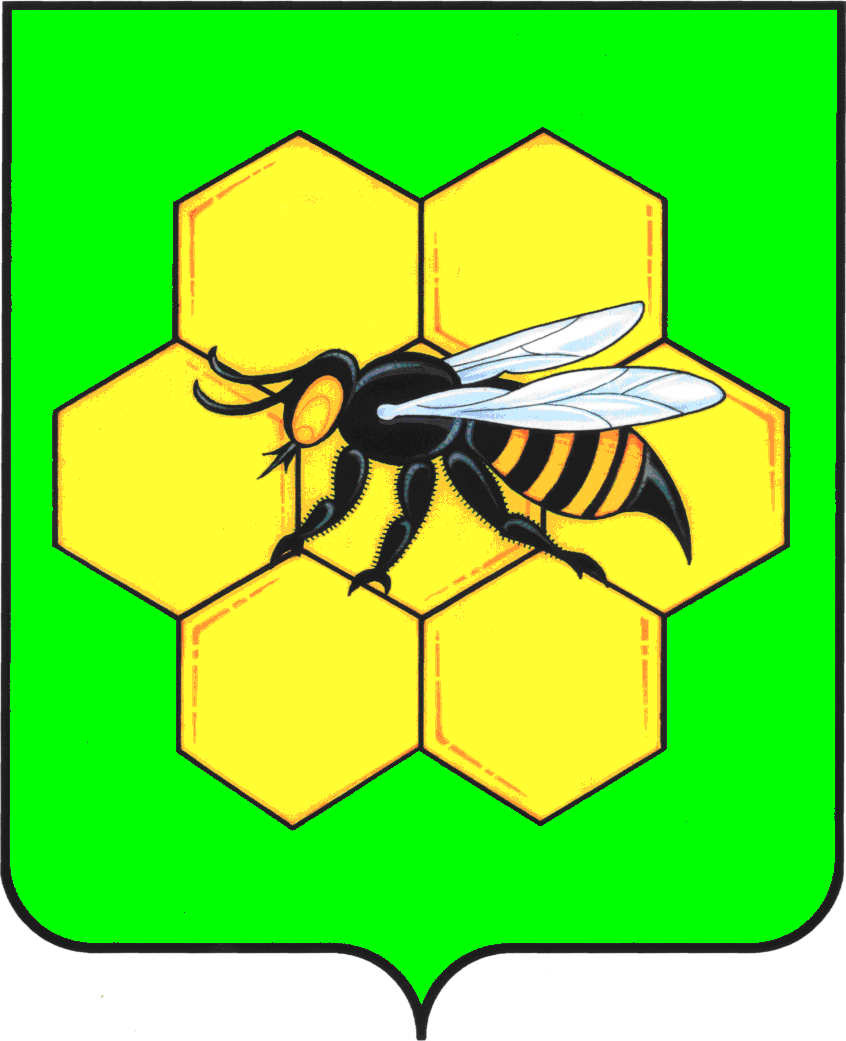 МУНИЦИПАЛЬНОГО РАЙОНА ПЕСТРАВСКИЙСАМАРСКОЙ ОБЛАСТИ446160, с.Пестравка, ул.Крайнюковская, 84Телефон: (84674) 2-15-44, 2-18-35, 2-12-33Факс: (84674) 2-19-33, 2-15-44e-mail: pestravka@samtel.ruот 06.03.2019 № б/н